`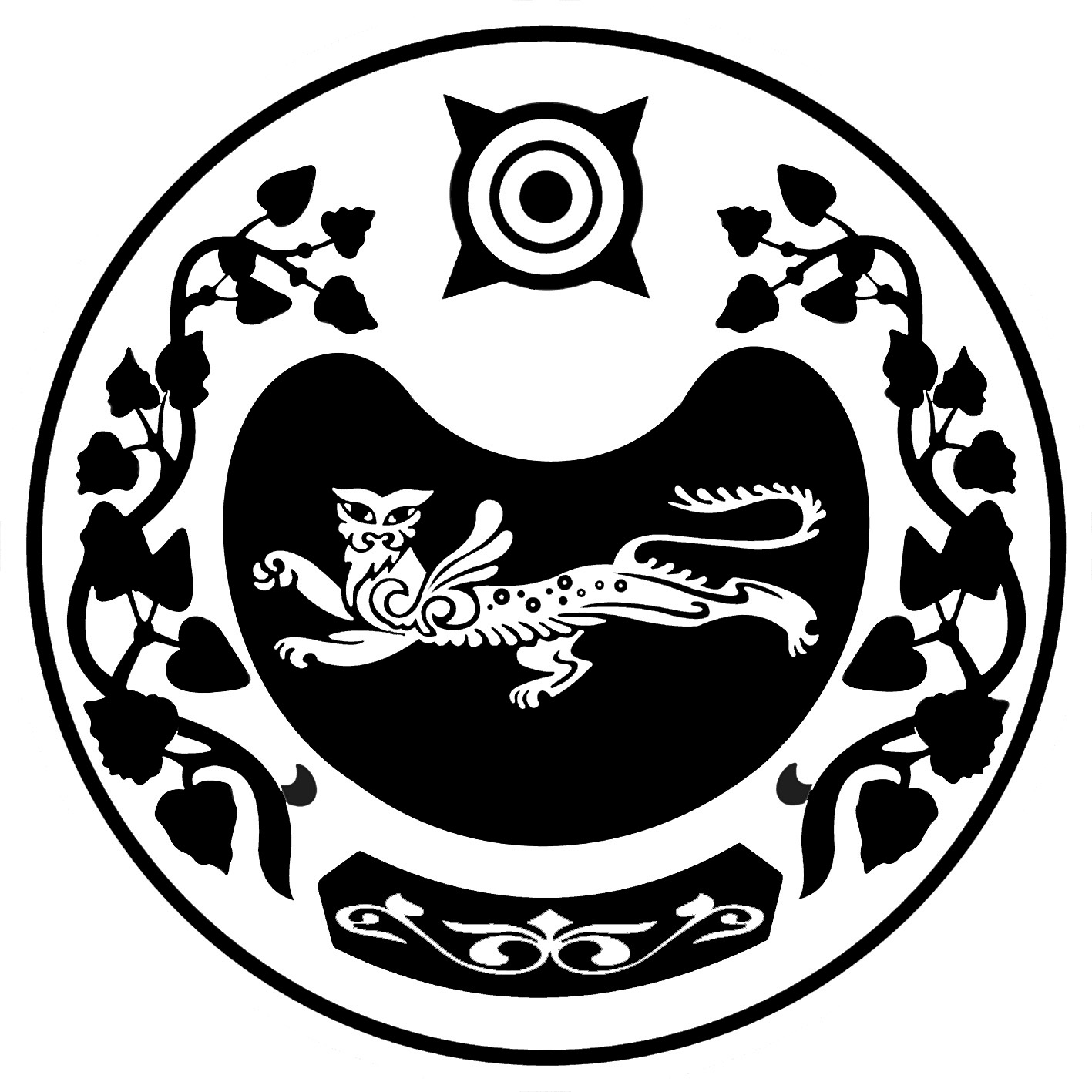 РОССИЯ ФЕДЕРАЦИЯЗЫ		   РОССИЙСКАЯ ФЕДЕРАЦИЯХАКАС РЕСПУБЛИКАЗЫ  	              РЕСПУБЛИКА ХАКАСИЯАFБАН ПИЛТIРI АЙМАFЫ	              УСТЬ-АБАКАНСКИЙ РАЙОНРАСЦВЕТ ААЛ ЧÖБIНIН		   АДМИНИСТРАЦИЯУСТАF – ПАСТАА                                   РАСЦВЕТОВСКОГО СЕЛЬСОВЕТА П О С Т А Н О В Л Е Н И Еот 02.03.2021г.	 № 48-пп. РасцветОб утверждении отчета о реализации и оценке эффективности муниципальных программ,действующих на территории  Расцветовскогосельсовета, за 2020 годВ соответствии со статьей 179 Бюджетного кодекса Российской Федерации Администрация Расцветовского сельсоветаПОСТАНОВЛЯЕТ:1. Утвердить отчет о реализации и оценке  эффективности муниципальных программ, действующих на территории  Расцветовского сельсовета, за 2020 год (приложение 1).2.Настоящее постановление обнародовать на официальном сайте Администрации в сети Интернет.3. Настоящее постановление вступает в силу с момента подписания.          Глава Расцветовского сельсовета			       А.В.МадисонПриложение 1к постановлению АдминистрацииРасцветовского сельсоветаот  02.03.2021г.  № 48-пОтчет  о реализации и оценке эффективности муниципальных программ, действующих на территории Расцветовского сельсовета, за 2020 год.          Отчет за 2020 год  о реализации и оценке эффективности муниципальных программ, принятых муниципальными правовыми актами Администрации Расцветовского сельсовета Усть-Абаканского района Республики Хакасия, проведен централизованной бухгалтерией Администрации Расцветовского сельсовета в соответствии  с Порядком, утвержденным  постановлением Администрации от 17.12.2015г. № 253-п  «Об утверждении порядка разработки, утверждения, реализации и оценки эффективности муниципальных программ муниципального образования Расцветовский сельсовет» (далее - Порядок).       В Реестр муниципальных  программ, предусмотренных к финансированию в 2020 году,  включено 9 программ (Приложение 1 к отчету). На финансирование  мероприятий данных программ за счет всех источников финансирования были предусмотрены средства в объеме  52 081,4 тыс. руб., из них:	-средства местного бюджета – 14 277,3 тыс. руб.;          - средства Республиканского бюджета – 30 067,2 тыс. руб.;          - средства районного бюджета  –  1 736,9 тыс. руб.;      За 2020 год кассовое исполнение мероприятий программ за счет всех источников финансирования составило 47 116,5 тыс. руб., или 91% от предусмотренного финансирования на 2020 год, в том числе за счет: 	-средств местного бюджета – 10 787,0 тыс. руб.;          - средств Республиканского бюджета – 34 592,6 тыс. руб.;          - средств районного бюджета  - 1 736,9 тыс. руб.    Порядок проведения оценки эффективности муниципальных  программ Расцветовского сельсовета определяет правила оценки эффективности реализации муниципальных программ, позволяющие установить степень достижения целей и задач муниципальной программы в зависимости от конечных результатов.      Анализ эффективности результатов реализации Программ за 2020 год осуществляется на основании предоставленных данных разработчиками муниципальных программ за отчетный финансовый год. Оценка достижения плановых значений целевых показателей осуществлена бальным методом на основе полученных оценок по целевым показателям, указанным в паспорте муниципальных программ.      Проведенный на основании индикативных показателей сравнительный анализ отражает влияние Программ на уровень социально – экономического развития муниципального образования Расцветовский сельсовет Усть-Абаканского  района Республики Хакасия, позволяет своевременно корректировать механизм реализации Программ, уточнять основные целевые показатели. В приложении 2 к отчету представлен отчет за 2020 год об оценке эффективности реализации муниципальных программ, действующих на территории Расцветовского сельсовета. Выводы и предложения     1.  В 2020 г. для большинства муниципальных программ  утвержден объем финансирования ниже требуемого уровня.      2. Реализация муниципальных программ в 2020г. происходила в условиях ограничения расходов бюджетных средств, что не позволило выполнить часть запланированных  на отчетный период  программных мероприятий.           В результате проведенного анализа эффективности реализации Программ в  2020 году по 3 из 9 программам финансирование в отчетном периоде составило до 50% средств, предусмотренных бюджетами различных уровней.  В результате чего темп достижения запланированных значений по ряду индикаторов целевых программ замедлился, а по некоторым индикаторам (показателям) роста не наблюдалось вовсе.     «Эффективными» в 2020 году признаны 4 муниципальных программ из  9, это программы, положительное значение показателей которых составило 85-100%.               	  «Неэффективными» в 2020 году признаны 2 муниципальные программы из 9.  3. Исполнителям муниципальных программ необходимо при формировании отчетов о ходе реализации программ уделять особое внимание:     - результатам реализации целевой программы за отчетный период, как  в целом по программе, так и в разрезе отдельных программных мероприятий;      - полноте  выполнения мероприятий целевой программы, в том числе не  требующих финансирования;     - достижению индикаторов  (показателей) программ, выявлению причин, повлиявших на неисполнение индикаторов (показателей) либо исполнение их не в полном объеме;     - своевременно проводить корректировку данных индикаторов, в связи с недостаточным финансированием программных мероприятий, которые негативно скажутся на эффективности программы в целом.Зам. главного бухгалтера                                   И.В.НовиковаПриложение 1 к отчетуРеестр муниципальных программ на 2020 годПриложение 2 к отчетуОТЧЕТоб оценке эффективности реализации муниципальных программ,действующих на территории Расцветовского сельсовета, за 2020 годМуниципальная программа «Защита населения и территории муниципального образования Расцветовский сельсовет от чрезвычайных ситуаций, обеспечение пожарной безопасности»(наименование муниципальной программы, годы ее реализации, исполнитель)Муниципальная программа  «Модернизация автомобильных дорог местного значения и сооружений на них в муниципальном образовании Расцветовский сельсовет»(наименование муниципальной программы, годы ее реализации, исполнитель)Муниципальная программа «Повышение квалификации муниципальных служащих и работников, занимающих должности, не отнесенные к должностям муниципальной службы, Администрации Расцветовского сельсовета».(наименование муниципальной программы, годы ее реализации, исполнитель)Муниципальная программа «Одаренные дети» (наименование муниципальной программы, годы ее реализации, исполнитель)Муниципальная программа  «Устойчивое развитие муниципального образования Расцветовский сельсовет»	(наименование муниципальной программы, годы ее реализации, исполнитель)	Подпрограмма «Благоустройство территории муниципального образования Расцветовский сельсовет»Подпрограмма «Обеспечение охраны окружающей среды на территории муниципального образования Расцветовский сельсовет»Муниципальная программа «Комплексного развития систем коммунальной инфраструктуры муниципального образования Расцветовский сельсовет»(наименование муниципальной программы, годы ее реализации, исполнитель)Муниципальная программа «Культура  муниципального образования Расцветовский сельсовет»(наименование муниципальной программы, годы ее реализации, исполнитель)Подпрограмма «Развитие культурного потенциала  муниципального образования Расцветовский сельсовет»Подпрограмма  «Развитие физической культуры муниципального  образования Расцветовский сельсовет»Муниципальная программа  «Социальная поддержка граждан»9. Муниципальная программа «Противодействие незаконному обороту наркотиков, снижение масштабов наркотизации населения в Расцветовском сельсовете»№п/пНаименованиемуниципальной программыСрок исполнения(годы)Финансирование программы(тыс. руб.)МНПА1Защита населения и территории муниципального образования Расцветовский сельсовет от чрезвычайных ситуаций, обеспечение пожарной безопасности -Местный бюджет- 92,3Районный бюджет- 14,8Республиканский бюджет -76,0ПостановлениеАдминистрацииРасцветовского сельсоветаот 24.12.2015г.               № 261-п2Модернизация автомобильных дорог местного значения и сооружений на них в муниципальном образовании Расцветовский сельсовет -Местный бюджет- 3362,2Районный бюджет- 1722,1Республиканский бюджет -34 195,4ПостановлениеАдминистрацииРасцветовского сельсоветаот 24.12.2015г.              № 262-п3Комплексного развития систем коммунальной инфраструктуры муниципального образования Расцветовский сельсовет -Местный бюджет- 602,2ПостановлениеАдминистрацииРасцветовского сельсоветаот 25.08.2011г.          № 110а-п4Повышение квалификации муниципальных служащих и работников, занимающих должности, не отнесенные к должностям муниципальной службы, Администрации Расцветовского сельсовета -Местный бюджет- 50,8ПостановлениеАдминистрацииРасцветовского сельсоветаот 24.12.2015г.                № 263-п5Одаренные дети -Местный бюджет- 0ПостановлениеАдминистрацииРасцветовского сельсоветаот 24.12.2015г.            № 264-п6Культура  муниципального образования Расцветовский сельсовет  Местный бюджет- 4028,6Республиканский бюджет -221,2Федеральный бюджет-100,0ПостановлениеАдминистрацииРасцветовского сельсоветаот 24.12.2015г.        № 265-п7Устойчивое развитие муниципального образования Расцветовский сельсовет Местный бюджет- 2097,9ПостановлениеАдминистрацииРасцветовского сельсоветаот 29.12.2017г.          № 405-п8Социальная поддержка граждан Местный бюджет- 553,0ПостановлениеАдминистрацииРасцветовского сельсоветаот 23.10.2017г.         № 317-п9Противодействие незаконному обороту наркотиков, снижение масштабов наркотизации населения в Расцветовском сельсоветеМестный бюджет-0 руб.ПостановлениеАдминистрацииРасцветовского сельсоветаот 26.01.2016г.       № 18-п      Наименование       
       показателя         Единица 
измеренияЗначение целевого показателяЗначение целевого показателяЗначение целевого показателя      Наименование       
       показателя         Единица 
измеренияутверждено в    
муниципальной     программе     
Расцветовского сельсоветадостигнутооценка
  в   
баллахПриобретение специального оборудования (огнетушители, гидрант, лопаты, щиты)тыс.руб.111,583,1+1Опашка минерализованных полос вокруг населенных пунктовтыс.руб.80,080,0+1Мероприятия для предупреждения и предотвращения новой короновирусной инфекциитыс.руб.20,020,0-1Итоговая сводная оценка         Х               211,5       183,1+1Оценка эффективности     
муниципальной программы
по итоговой сводной      
оценке, процентов        Программа считается эффективной, т.к. исполнение  99,6 %Программа считается эффективной, т.к. исполнение  99,6 %Программа считается эффективной, т.к. исполнение  99,6 %Программа считается эффективной, т.к. исполнение  99,6 %      Наименование       
       показателя         Единица 
измеренияЗначение целевого показателяЗначение целевого показателяЗначение целевого показателя      Наименование       
       показателя         Единица 
измеренияутверждено в    
муниципальной     программе     
Расцветовского сельсоветадостигнутооценка
  в   
баллахРемонт, капитальный ремонт автомобильных дорог общего       
пользования местного значения     тыс.руб.38515,337092,5-1Горизонтальная разметка улично-дорожной сетитыс.руб.50,048,0+1Монтаж дорожных  знаков, замена и техническое обслуживаниетыс.руб.104,1104,1+1Содержание грунтовых дорог (грейдеровка)тыс.руб.715,0495,3+1Освещение дорог  тыс.руб.160,0153,0+1Содержание автобусных остановок и их обслуживание тыс. руб.55,051,6+1Приобретение ПГСтыс. руб.400,0389,0+1Проверка сметной документациитыс. руб.520,0517,1+1Оценка, аудит дорогтыс. руб.440,0429,0+1Итоговая сводная оценка  Х40959,439279,6+1Оценка эффективности     
муниципальной программы
по итоговой сводной      
оценке, процентов        Программа считается эффективной. Итоговая сводная оценка  программы за 2020 год – 96 % .Первый  показатель (разница 1432,8 тыс. рублей (неисполненная экономия за счет аукционов, т. к. не позволили погодные условия).Программа считается эффективной. Итоговая сводная оценка  программы за 2020 год – 96 % .Первый  показатель (разница 1432,8 тыс. рублей (неисполненная экономия за счет аукционов, т. к. не позволили погодные условия).Программа считается эффективной. Итоговая сводная оценка  программы за 2020 год – 96 % .Первый  показатель (разница 1432,8 тыс. рублей (неисполненная экономия за счет аукционов, т. к. не позволили погодные условия).Программа считается эффективной. Итоговая сводная оценка  программы за 2020 год – 96 % .Первый  показатель (разница 1432,8 тыс. рублей (неисполненная экономия за счет аукционов, т. к. не позволили погодные условия).      Наименование       
       показателя         Единица 
измеренияЗначение целевого показателяЗначение целевого показателяЗначение целевого показателя      Наименование       
       показателя         Единица 
измеренияутверждено в    
муниципальной     программе     
Расцветовского сельсоветадостигнутооценка
  в   
баллахКоличество сотрудников, прошедших краткосрочные курсы   повышения квалификации с   выдачей документа установленного образцаЧеловек88+1Количество сотрудников, принявших участие в однодневных семинарах, семинарах-совещаниях, обучающих   семинарах, семинарах-практикумах, конференцияхЧеловек---Краткосрочные курсы повышения      квалификации с выдачей  документа установленного образцатыс.руб.94,050,8-1Итоговая сводная оценка  ХХХ0Оценка эффективности     
муниципальной программы
по итоговой сводной      
оценке, процентов        Программе присвоен  средний уровень эффективности. Итоговая сводная оценка  программы за 2020 год -  54%.В третьем показателе разница составила 43,2 тыс. руб.    Программе присвоен  средний уровень эффективности. Итоговая сводная оценка  программы за 2020 год -  54%.В третьем показателе разница составила 43,2 тыс. руб.    Программе присвоен  средний уровень эффективности. Итоговая сводная оценка  программы за 2020 год -  54%.В третьем показателе разница составила 43,2 тыс. руб.    Программе присвоен  средний уровень эффективности. Итоговая сводная оценка  программы за 2020 год -  54%.В третьем показателе разница составила 43,2 тыс. руб.          Наименование       
       показателя         Единица 
измеренияЗначение целевого показателяЗначение целевого показателяЗначение целевого показателя      Наименование       
       показателя         Единица 
измеренияутверждено в    
муниципальной     программе     
Расцветовского сельсоветадостигнутооценка
  в   
баллахПоощрение участников фестивалей, творческих отчетовтыс.руб.3,0--1Награждение одаренных детей грантом Главы Расцветовского сельсовета «Лучший класс года»      тыс.руб.6,0--1Награждение одаренных детей грантом Главы Расцветовского сельсовета «Лучший ученик года»тыс.руб.7,0--1Поощрение одаренных детей, проявивших себя в спорте, общественной жизни поселка, культурных мероприятияхтыс.руб.4,0--1Итоговая сводная оценка  Х20,0--4Оценка эффективности     
муниципальной программы
по итоговой сводной      
оценке, процентов        Подпрограмма считается неэффективной. Итоговая сводная оценка  программы за 2020  год - 0 %. (Из-за пандемии, обучение по удаленной системе)Подпрограмма считается неэффективной. Итоговая сводная оценка  программы за 2020  год - 0 %. (Из-за пандемии, обучение по удаленной системе)Подпрограмма считается неэффективной. Итоговая сводная оценка  программы за 2020  год - 0 %. (Из-за пандемии, обучение по удаленной системе)Подпрограмма считается неэффективной. Итоговая сводная оценка  программы за 2020  год - 0 %. (Из-за пандемии, обучение по удаленной системе)      Наименование       
       показателя         Единица 
измеренияЗначение целевого показателяЗначение целевого показателяЗначение целевого показателя      Наименование       
       показателя         Единица 
измеренияутверждено в    
муниципальной     программе     
Расцветовского сельсоветадостигнутооценка
  в   
баллахПроведение капитального ремонта муниципального жильятыс.руб.42,741,7+1Обеспечение бесперебойного освещения улиц поселениятыс.руб.1012,7795,0-1Работы, услуги по содержанию имуществатыс.руб.407,7388,0-1Замена уличных светильников на энергосберегающиетыс.руб.280,0276,4+1Приобретение строительный и хозяйственный инвентарьтыс.руб.320,0317,8+1Спил и вывоз деревьевтыс.руб.279,0279,0+1Итоговая сводная оценка  Х2342,12097,9Оценка эффективности     
муниципальной программы
по итоговой сводной      
оценке, процентов        Программе присвоен  средний уровень эффективности. Итоговая сводная оценка  программы за 2020 год -  89,5 %.Программе присвоен  средний уровень эффективности. Итоговая сводная оценка  программы за 2020 год -  89,5 %.Программе присвоен  средний уровень эффективности. Итоговая сводная оценка  программы за 2020 год -  89,5 %.Программе присвоен  средний уровень эффективности. Итоговая сводная оценка  программы за 2020 год -  89,5 %.      Наименование       
       показателя         Единица 
измеренияЗначение целевого показателяЗначение целевого показателяЗначение целевого показателя      Наименование       
       показателя         Единица 
измеренияутверждено в    
муниципальной     программе     
Расцветовского сельсоветадостигнутооценка
  в   
баллахУтилизация и переработка бытовых и промышленных отходов, ликвидация несанкционированных свалоктыс.руб.75,056,0-1Сокращение несанкционированных свалокед.22+1Сокращение бытовых и  промышленных отходовкуб.м.12,512,5+1Итоговая сводная оценка  Х75,056,0Оценка эффективности     
муниципальной программы
по итоговой сводной      
оценке, процентов        Программе присвоен  средний уровень эффективности. Итоговая сводная оценка  подпрограммы за 2020 год -  74,7 %.Программе присвоен  средний уровень эффективности. Итоговая сводная оценка  подпрограммы за 2020 год -  74,7 %.Программе присвоен  средний уровень эффективности. Итоговая сводная оценка  подпрограммы за 2020 год -  74,7 %.Программе присвоен  средний уровень эффективности. Итоговая сводная оценка  подпрограммы за 2020 год -  74,7 %.      Наименование       
       показателя         Единица 
измеренияЗначение целевого показателяЗначение целевого показателяЗначение целевого показателя      Наименование       
       показателя         Единица 
измеренияутверждено в    
муниципальной     программе     
Расцветовского сельсоветадостигнутооценка
  в   
баллахМероприятия по диагностики газового оборудованиятыс.руб.602,2602,2    +1Итоговая сводная оценка  Х602,2602,2+1Оценка эффективности     
муниципальной программы
по итоговой сводной      
оценке, процентов        Подпрограмма считается эффективной. Итоговая сводная оценка  подпрограммы за 2020 год -  100%.Подпрограмма считается эффективной. Итоговая сводная оценка  подпрограммы за 2020 год -  100%.Подпрограмма считается эффективной. Итоговая сводная оценка  подпрограммы за 2020 год -  100%.Подпрограмма считается эффективной. Итоговая сводная оценка  подпрограммы за 2020 год -  100%.      Наименование       
       показателя         Единица 
измеренияЗначение целевого показателяЗначение целевого показателяЗначение целевого показателя      Наименование       
       показателя         Единица 
измеренияутверждено в    
муниципальной     программе     
Расцветовского сельсоветадостигнутооценка
  в   
баллахУвеличение количества участников (зрителей) культурно-массовых мероприятий на бесплатной и платной основе в учреждениях культурыединиц150120-1Увеличение количества мероприятий в досуговых учреждениях культурыединиц22+1Итоговая сводная оценка  ХХХОценка эффективности     
муниципальной программы
по итоговой сводной      
оценке, процентов       Подпрограмме присвоен  средний уровень эффективности. Итоговая сводная оценка  программы за 2020 год -  50 %.Подпрограмме присвоен  средний уровень эффективности. Итоговая сводная оценка  программы за 2020 год -  50 %.Подпрограмме присвоен  средний уровень эффективности. Итоговая сводная оценка  программы за 2020 год -  50 %.Подпрограмме присвоен  средний уровень эффективности. Итоговая сводная оценка  программы за 2020 год -  50 %.      Наименование       
       показателя         Единица 
измеренияЗначение целевого показателяЗначение целевого показателяЗначение целевого показателя      Наименование       
       показателя         Единица 
измеренияутверждено в    
муниципальной     программе     
Расцветовского сельсоветадостигнутооценка
  в   
баллахУвеличение количества взрослых и детей, систематически занимающихся физической культурой и спортомЕдиниц150150+1Уровень фактической обеспеченности учреждениями физической культуры и спорта в поселении от нормальной потребности:- спортивным инвентарем%00Укрепление материально- технической базытыс. руб.7,00-1Итоговая сводная оценка  ХХХ0Оценка эффективности     
муниципальной программы
по итоговой сводной
оценке, процентов        Подпрограмме присвоен  средний уровень эффективности. Итоговая сводная оценка  программы за 2020 год -  50 %.Подпрограмме присвоен  средний уровень эффективности. Итоговая сводная оценка  программы за 2020 год -  50 %.Подпрограмме присвоен  средний уровень эффективности. Итоговая сводная оценка  программы за 2020 год -  50 %.Подпрограмме присвоен  средний уровень эффективности. Итоговая сводная оценка  программы за 2020 год -  50 %.      Наименование       
       показателя         Единица 
измеренияЗначение целевого показателяЗначение целевого показателяЗначение целевого показателя      Наименование       
       показателя         Единица 
измеренияутверждено в    
муниципальной     программе     
Расцветовского сельсоветадостигнутооценка
  в   
баллахСоциальные доплаты к пенсиямТыс. руб.561,3552,9+1Льготы по коммунальным услугам работникам культуры, проживающих в сельской местностиТыс. руб.16,08,1-1Итоговая сводная оценка  Х577,3561,0Оценка эффективности     
муниципальной программы
по итоговой сводной      
оценке, процентов        Подпрограмме присвоен  высший уровень эффективности. Итоговая сводная оценка  программы за 2020  год -  97 %.Подпрограмме присвоен  высший уровень эффективности. Итоговая сводная оценка  программы за 2020  год -  97 %.Подпрограмме присвоен  высший уровень эффективности. Итоговая сводная оценка  программы за 2020  год -  97 %.Подпрограмме присвоен  высший уровень эффективности. Итоговая сводная оценка  программы за 2020  год -  97 %.      Наименование       
       показателя         Единица 
измеренияЗначение целевого показателяЗначение целевого показателяЗначение целевого показателя      Наименование       
       показателя         Единица 
измеренияутверждено в    
муниципальной     программе     
Расцветовского сельсоветадостигнутооценка
  в   
баллахДоля уничтоженных очагов дикорастущей конопли  от общей площади зарегистрированныхочагов%.300-1Профилактика злоупотребления наркотиками и их незаконного оборотаТыс. руб.10,00-1Итоговая сводная оценка  ХХХ-2Оценка эффективности     
муниципальной программы
по итоговой сводной      
оценке, процентов        Подпрограмма считается неэффективной. Итоговая сводная оценка  программы за 2020  год - 0 %.Подпрограмма считается неэффективной. Итоговая сводная оценка  программы за 2020  год - 0 %.Подпрограмма считается неэффективной. Итоговая сводная оценка  программы за 2020  год - 0 %.Подпрограмма считается неэффективной. Итоговая сводная оценка  программы за 2020  год - 0 %.